ПРАВИЛА ДОРОЖНОГО ДВИЖЕНИЯ






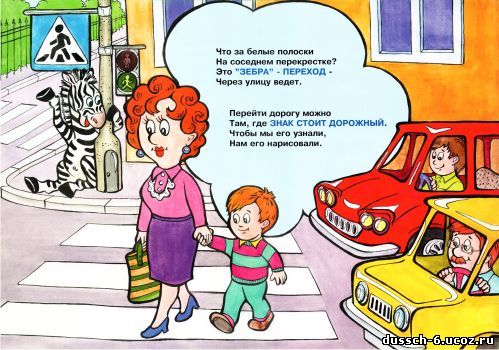 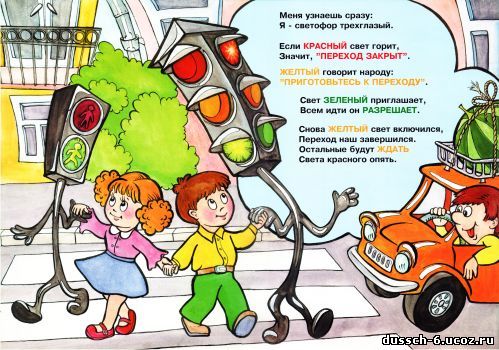 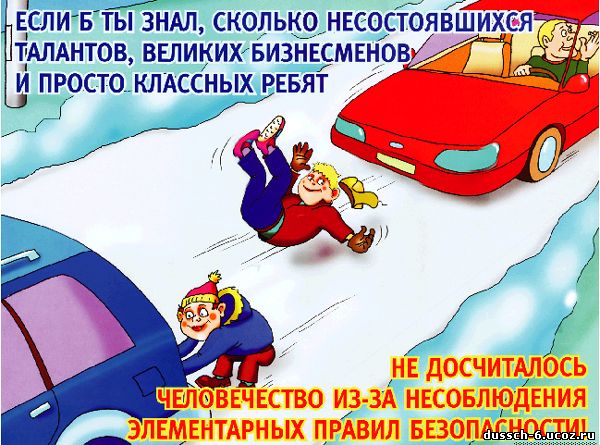 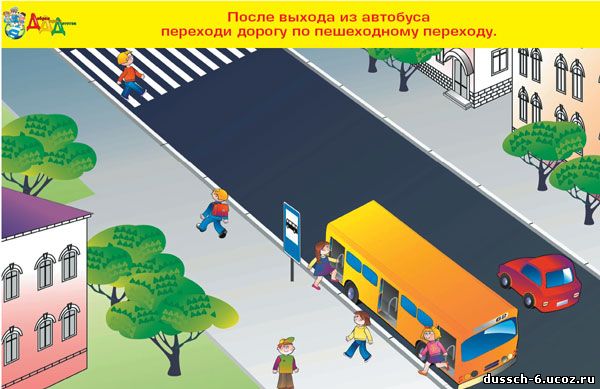 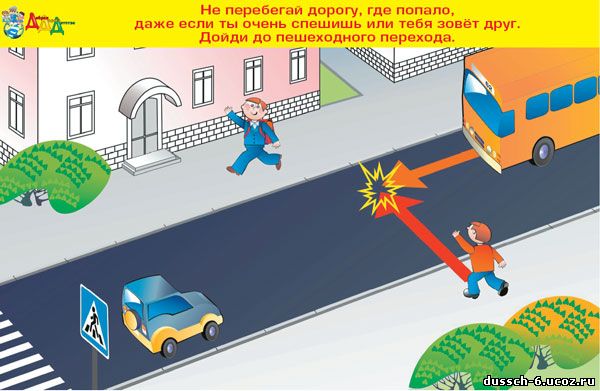 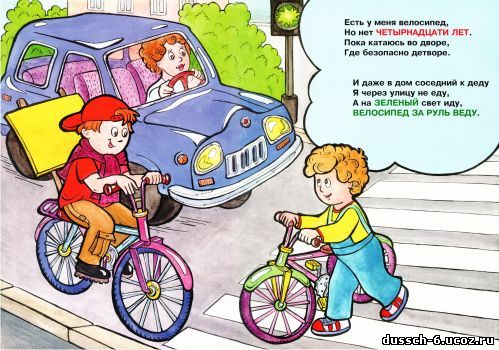 